‘JĘZYKOMANIAK TO JA’IX EDYCJA POWIATOWEGO KONKURSU JĘZYKÓW OBCYCHDLA UCZNIÓW KLAS ÓSMYCH SZKÓŁ PODSTAWOWYCHW ROKU SZKOLNYM 2021/2022TEST Z JĘZYKA NIEMIECKIEGO6 KWIETNIA 2022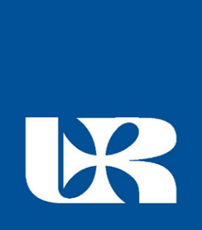 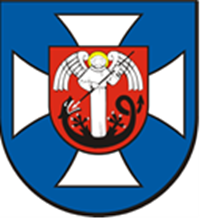 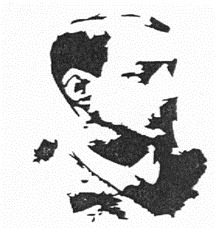 Beantworte die Fragen!  Markiere die richtigen Antworten!Welche Länder sind das?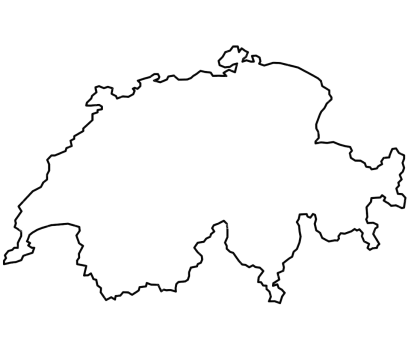 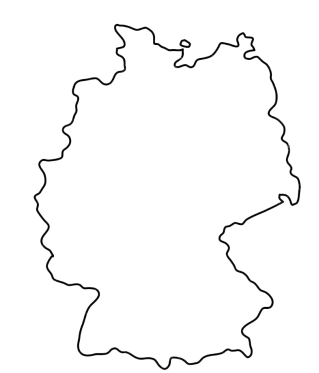 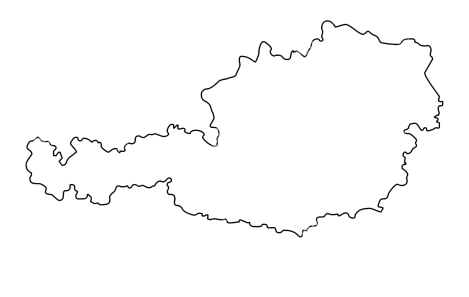      ____________		      _____________		    _____________Wessen Flagge ist das?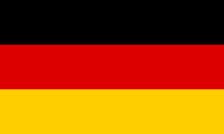 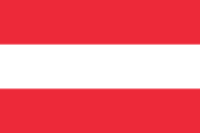 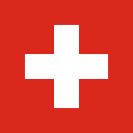          ____________		            _____________		      _____________Aus wie vielen Ländern besteht die Bundesrepublik  Deutschland?a)  9b) 12c ) 16Ordne den Bundesländern ihre Hauptsiäte zu! Markiere die richtige Antwort!a) Bayern  - ______________  b) Hessen - ______________	c) Sachsen -______________Wiesbaden, Dresden. MünchenWie heißt die Hauptstadt von Schleswig -  Holstein? Markiere die richtige Antwort!a) Schwerinb) Kielc) PotsdamDie bevölkerungsreichste deutsche Bundesland ist _____. Markiere die richtige Antwort!a) Nordrhein-Westfalenb) Bayern c) Baden Wirtemberg Wie viele Einwohner hat Deutschland?  Markiere die richtige Antwort!a) über 100 Millionenb) über 90 Millionenc) über 80 MillionenWie heißt der höchste Berg Deutschlands? Markiere die richtige Antwort!InnenspitzeZugspitzeFlugspitzeWer war der erste Bundespresident der BRD? Markiere die richtige Antwort!Konrad AdenauerHelmut KohlWilly BrandtWann fiel die Berliner Mauer? Markiere die richtige Antwort!13.08.196103.10.199009.11.1989Wer war Wilhelm Tell? Markiere die richtige Antwort!a) Schweizer Heldb) deutscher Schriftstellerc) österreichischer Maler12. Wer war Till Eulenspiegel? Markiere die richtige Antwort!a) deutscher Dichterb) österreichischer Komponistc) der SpaßmacherII. Ergänze den Text. Achte bei Verben auf die korekte Form. schicken, lösen, kämpfen, Konflikte, Organisation, Mitglied, Frieden, Lösungen, Streit, Krieg, SoldatenFast alle Länder der Welt sind ___________ der UNO. Das wichtigste Ziel der ________ ist, den ________ in der Welt zu sichern. Die Mitglieder treffen sich deshalb regelmäßig, um über _________ in der Welt zu sprechen und __________ dafür zu suchen. Eine wichtige Rolle spielt dabei der Generalsekretär. Er versucht zwischen den Ländern, die gegeneinander          ________ führen, zu vermitteln und macht die Vorschläge, wie man die Konflikte _________ könnte. Manchmal __________ die UNO auch Soldaten in Länder, in denen es Krieg gab. Die   ________ sollen dann aber nicht ________, sondern helfen, dass nicht wieder ________ und Krieg zwischen den ehemaligen Gegnern ausbricht.III. Was passt? Kreuze an!Man kann einen Kompromiss _____suchenfindenlösenMan kann Änderungen _____wollenfordernverlangenMan kann Reform _____ machenbeschließenverhindernIV. Ergänze die  Verben : sprechen, reden, sagen    in der richtigen FormEr hat mir einmal  _________ , dass er Chemie studieren will.Nach zwei Jahren _________ er schon gutes Deutsch.Der Politiker hat wie ein Buch  ____________.______ es ihm offen ins Gesicht!IV.  Ergänze:  dass oder das?StrafarbeitJeder weiß, _________ man im Unterricht nicht ohne Aufforderung reden darf_________ hat mir schon meine Oma gesagt. Jetzt glaube ich, _______ es stimmt. Denn ich muss diese Strafarbeit schreiben. Wenn ich _________ Oma erzählte...Eigentlich darf ich mich nicht wundern, _________ er mit dieser Aufsatz verpasst hat.  _________ habe ich ja selbst verschuldet.Dennis musste vorlesen. Aber es war so langweilig, _________ ich mich ein bisschen mit Sarah unterhalten habe. Wer hätte schon geglaubt, _________ so schlimm gewesen sein soll! Jedenfalls hat er mich erwischt. _________ habe ich nur davon. Ich solle aufpassen und gut mitarbeiten, _________ meine Zensuren besser würden, hat er gemeint.Wie man beim Vorlesen mitarbeiten soll, _________ erkläre mir mal einer! _________ ich wohl zu laut geredet habe, _________ ärgert mich eigentlich wirklich.Und das erst dieses Thema , _________ überhaupt nichts hergibt. Offiziell ist so ein Aufsatz übrigens eine Übungsarbeit, _________ hat mir meine Oma auch gesagt. _________ mit den Strafarbeiten gebe es nämlich schon lange nicht mehr.Aber mir ist egal, wie man _________ hier nennt, schließlich macht es Arbeit und _________ kostet meine Zeit.Weil ich nicht weiß. Was ich jetzt noch schreiben soll, werde ich gleich mal Sarah anrufen. Eigentlich hat sie ja ein bisschen Mitschuld daran, _________ ich  _________ hier schreiben muss.  Deshalb könnte sie sich auch mal ein paar Sätze ausdenken.V. Wo möchtest du in Zukunft wohnen? Beschreibe dein Traumhaus oder deine Traumwohnung! ______________________________________________________________________________________________________________________________________________________________________________________________________________________________________________________________________________________________________________________________________________________________________________________________________________________________________________________________________________________________________________________________________________________________________